.Intro: 8C, Start on Vocals - No Tag. / No Restarts. .S1： R Side, Together, Side, Hold, Behind side cross, Hold.S2： L Side, Together, Side, Hold, Sailor 1/4 Turn Right, Hold.S3： Charleston.S4： Jazz Box**On Wall 3, 6, 8, - Option Count 8 - Jump both feet slightly back and Claps.REPEATHave Fun & Merry Christmas!!!Contact Emails：-Karen Lee：karenlee778@gmail.comSanta Claus Is Coming (2021)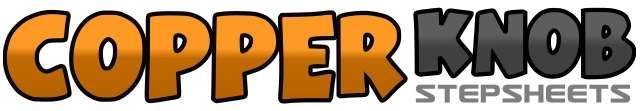 .......Count:32Wall:4Level:Beginner.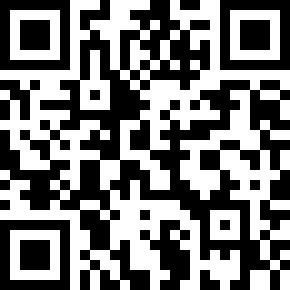 Choreographer:Karen Lee (TW) - November 2021Karen Lee (TW) - November 2021Karen Lee (TW) - November 2021Karen Lee (TW) - November 2021Karen Lee (TW) - November 2021.Music:Der Weihnachtsmann kommt heute in die Stadt - Ross AntonyDer Weihnachtsmann kommt heute in die Stadt - Ross AntonyDer Weihnachtsmann kommt heute in die Stadt - Ross AntonyDer Weihnachtsmann kommt heute in die Stadt - Ross AntonyDer Weihnachtsmann kommt heute in die Stadt - Ross Antony........1-4Touch RF Toe To Side, Touch RF Toe Together, Touch RF Toe To Side, Hold5-8Step RF Behind LF, Step LF to Left Side, Cross RF Over LF, Hold1-4Touch LF Toe To L Side, Touch LF toe together, touch LF Toe To L Side, Hold5-8Step LF Behind RF, Make 1/4 Turn Right Step RF To Right Side, Step LF Forward, Hold1-4Touch RF toe Forward, Hold, Step RF In Place, Hold5-8Touch LF toe Back, Hold, Step LF In Place , Hold1-4Step RF Forward, Hold, Back LF, Hold5-8Step RF To R Side, Hold, Step LF Forward, Hold.